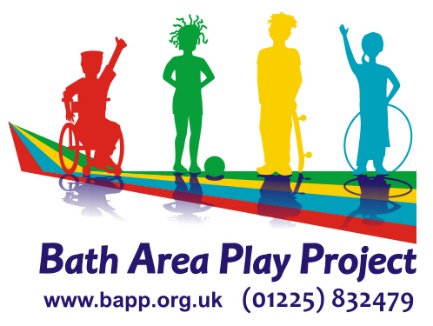 VOLUNTEER APPLICATION FORMName _______________________________ Date of Birth ____________Address _______________________________________________________________________________________ Postcode _______________Email address   ______________________________________________Telephone No. _______________________________________________Have you volunteered for BAPP before? ___________________________If YES, please give details ie Easter / Summer / Year    ___________________________________________________________How did you hear about volunteering for BAPP?___________________________________________________________What experience of working, especially with children, have you had?______________________________________________________________________________________________________________________Please tick a box for the type of volunteering you wish to do: Community Playdays (Spring / Summer school holidays): Bath Keynsham Midsomer Norton All b) Closed access holiday playschemes: The Hut, Twerton       Somer Centre  Three Ways  c) Saturday Club Primary d) Saturday Club Secondary e) Pre-school at the Hut, Twerton  f) Family Play Hub Groups g) Social Media                        h) Office Admin I have read and understood the enclosed Staff and Volunteer Code of Conduct and Declaration of Non-Discriminatory Practice, and will abide by this whilst at the setting.Signed___________________________________ Date__________________Please write the Names and Addresses of two people who we can contact for a reference for you.Name __________________________  Name __________________________Address ________________________  Address ________________________________________________________  _______________________________________________________________  ________________________________Email address:___________________ Email address:_____________________Post Code ______________________  Post Code________________________Telephone No. __________________  Telephone No. _____________________How do they know you? ___________  How do they know you? ___________________________________________  _________________________________Please let us know if there is anything we should know about you in order to support you to volunteer with us:Do you hold an Enhanced DBS Disclosure?	Yes / NoIf No, would you be willing to complete one? 	Yes / NoIf Yes, please bring your certificate with you when you meet the Director.Please return this form to:	Bath Area Play Project, Odd Down Community Centre, Bath BA2 2TL or save as and return as an attachmentOffice Use OnlyDate received / completedSeen / approvedReference 1Reference 2DBSCode of practiceDeclaration of ADP